1.2: La ropa y la personalidadLección 1: Sentir y vivirLección 1: Sentir y vivirLección 1: Sentir y vivirLección 1: Sentir y vivirLección 1: Sentir y vivir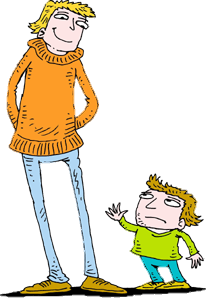 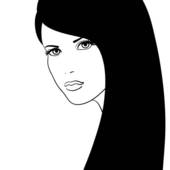 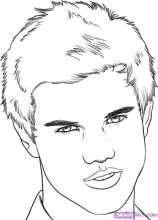 pretty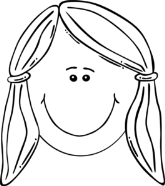 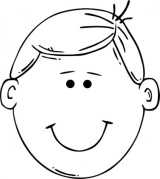 brunette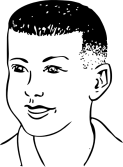 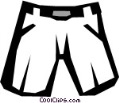 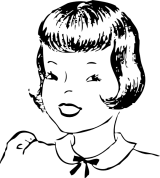 short (hair, skirt, pants)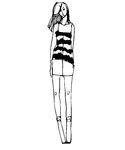 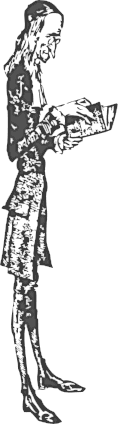 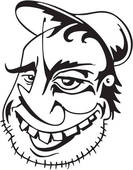 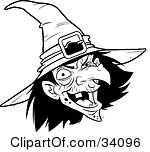 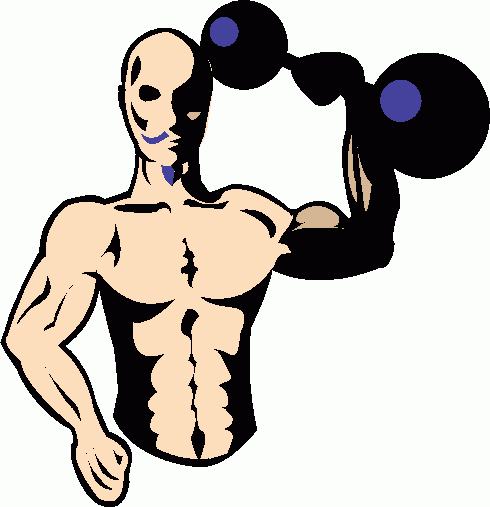 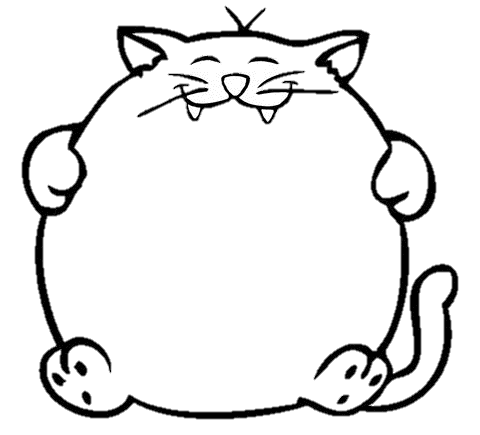 fat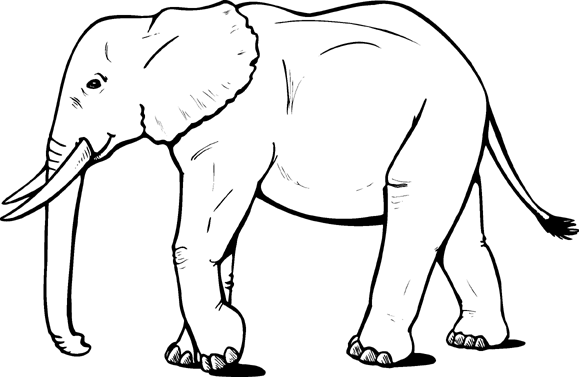 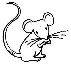 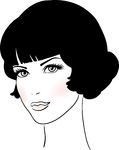 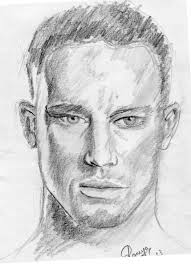 good-looking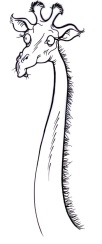 long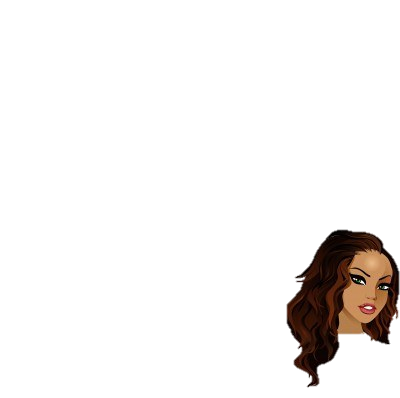 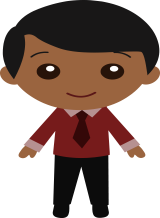 dark hair and skinredheadblond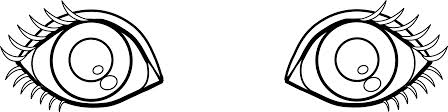 to have blue eyesto have green eyesto have brown eyesto have hazel eyes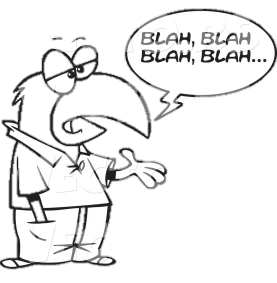 boring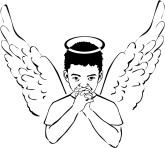 good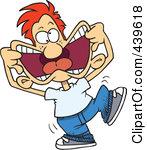 funny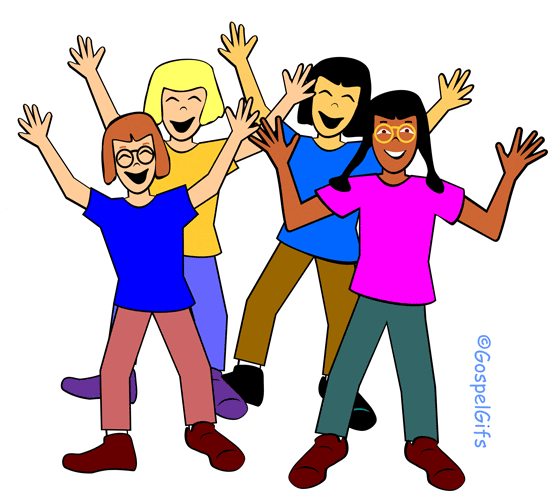 enjoyable, funcastaño(a)bonito(a)bajo(a)alto(a)fuertefeo(a)delgado(a)flaco(a) = skinnycorto(a)largo(a)guapo(a)grandegordo(a)rubio(a)pequeño(a)pelirrojo(a)moreno(a)tener los ojos de miel/color avellanatener los ojos cafés/marronestener los ojos verdestener los ojos azulesdivertido(a)cómico(a)bueno(a)aburrido(a)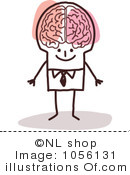 smart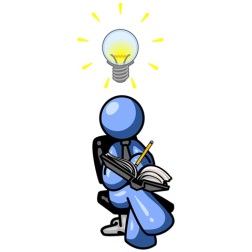 interesting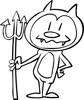 bad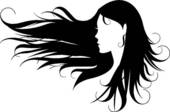 hair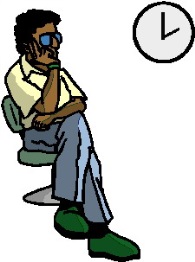 patient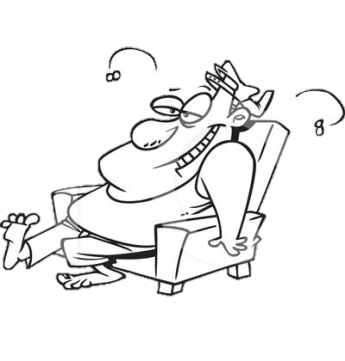 lazy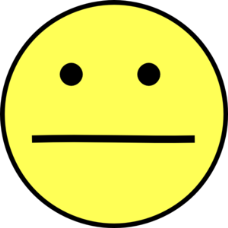 serious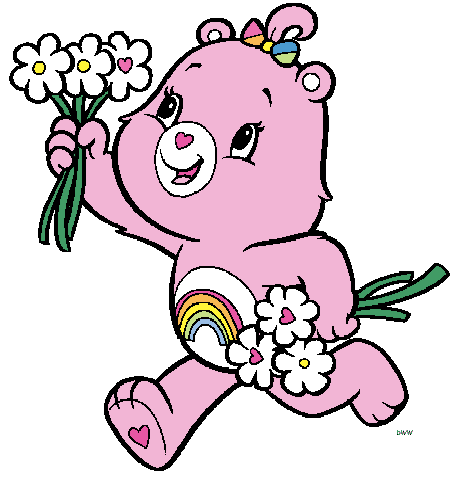 nice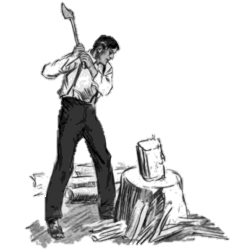 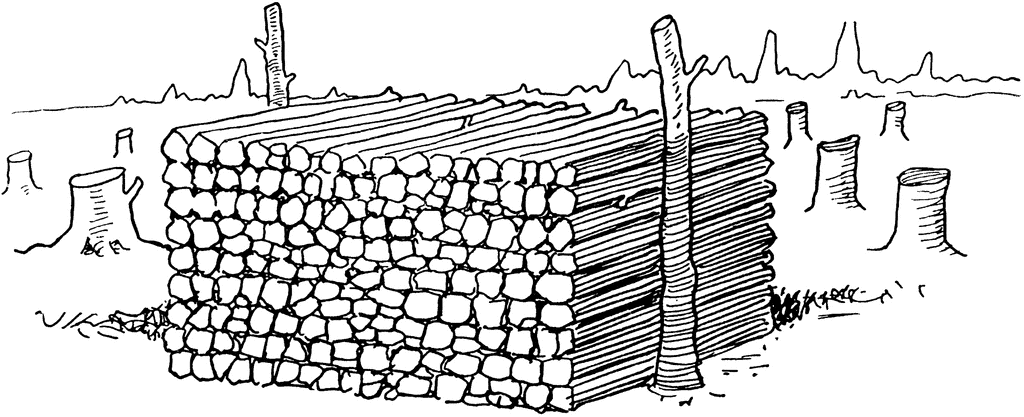 hard-working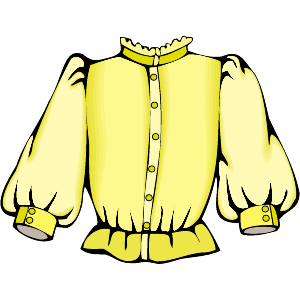 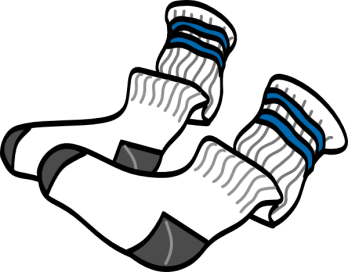 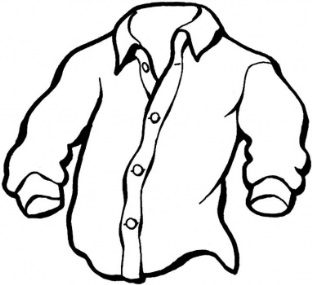 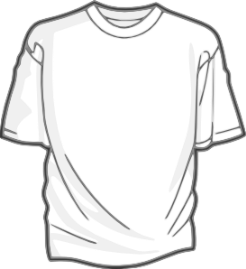 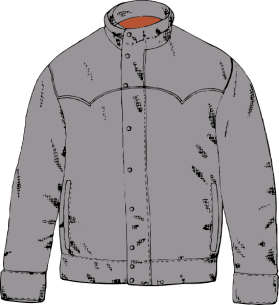 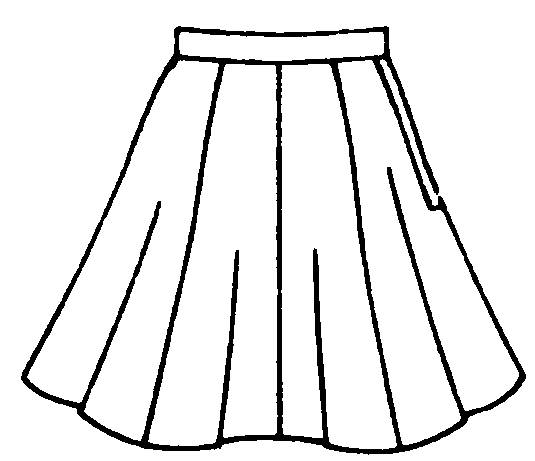 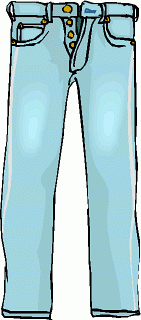 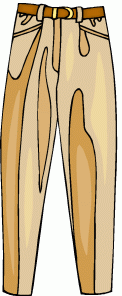 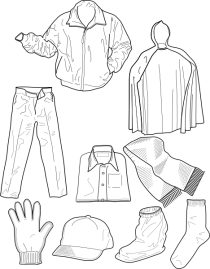 clothing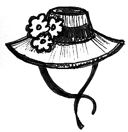 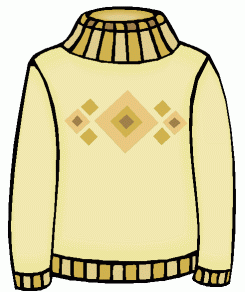 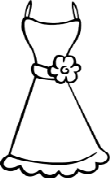 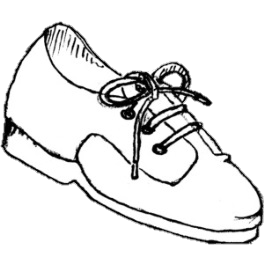 yelloworangeel pelomalo(a)interesanteinteligentesimpático(a)serio(a)perezoso(a),flojo(a)pacientela camisalos calcetines(el calcetín)la blusatrabajador(a)los jeanslos vaquerosla faldala chaqueta,el saco,la chamarrala camiseta,la polerael suéterel sombrerola ropalos pantalonesanaranjado(a)amarillo(a)los zapatosel vestidobluewhitebrownpurpleblackredpinkgreen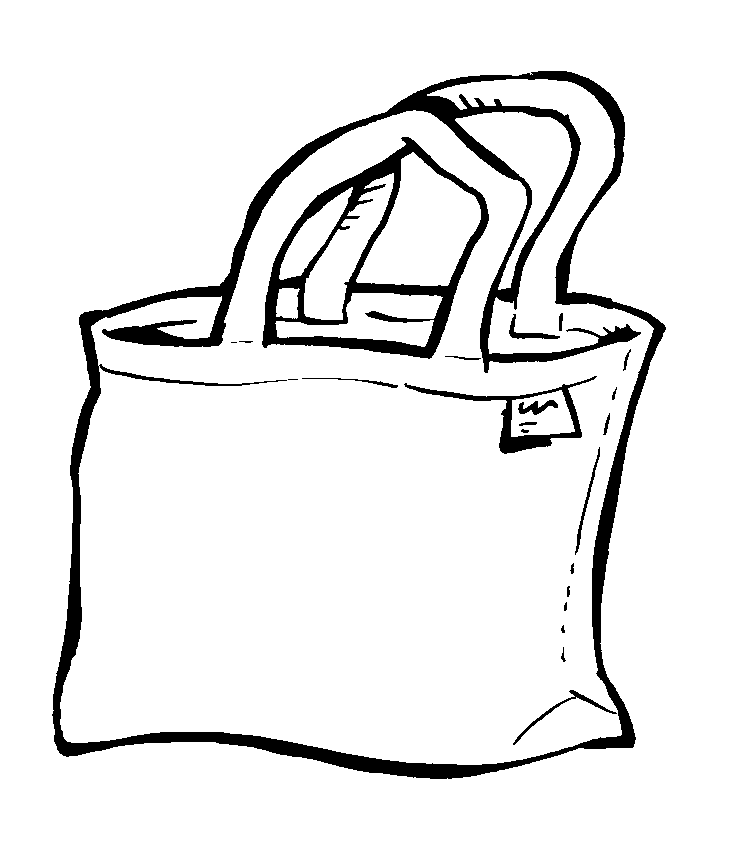 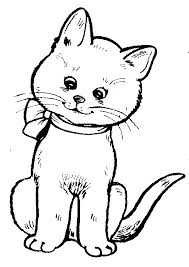 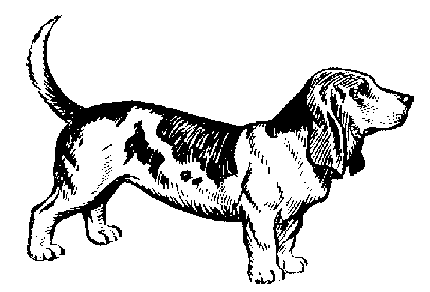 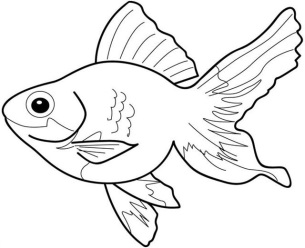 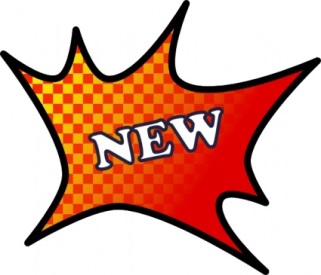 other,anotherwell…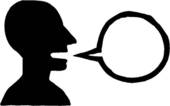 Don’t say that!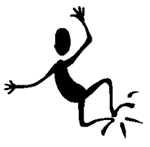 How (fun)!It’s true.morado(a)violetapurpúreo(a)marróncaféblanco(a)azulverderosado(a)rosarojo(a)negro(a)el pezel perroel gatola bolsa¡No digas eso!puesotro(a)nuevo(a)Es verdad.¡Qué (divertido)!